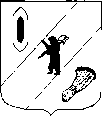 АДМИНИСТРАЦИЯ  ГАВРИЛОВ-ЯМСКОГОМУНИЦИПАЛЬНОГО  РАЙОНАПОСТАНОВЛЕНИЕ24.10.2013 № 1599О рассмотрении общественных инициатив в Гаврилов-Ямском муниципальном районеВ целях реализации Указа Президента Российской Федерации от 4 марта 2013 года № 183 «О рассмотрении общественных инициатив, направленных гражданами Российской Федерации с использованием интернет-ресурса «Российская общественная инициатива», в Гаврилов-Ямском муниципальном районе, руководствуясь ст.29 Устава муниципального района,АДМИНИСТРАЦИЯ МУНИЦИПАЛЬНОГО РАЙОНА ПОСТАНОВЛЯЕТ:1. Утвердить Положение об экспертной рабочей группе Гаврилов-Ямского муниципального района по рассмотрению общественных инициатив (Приложение 1).2. Утвердить состав экспертной рабочей группы Гаврилов-Ямского муниципального района по рассмотрению общественных инициатив (далее – экспертная рабочая группа) (Приложение 2).3. Администрации Гаврилов-Ямского муниципального района организовать взаимодействие экспертной рабочей группы с некоммерческой организацией – Фондом развития информационной демократии и гражданского общества «Фонд информационной демократии», уполномоченной на осуществление функций, предусмотренных Указом Президента РФ от 4 марта 2013 года № 183 «О рассмотрении общественных инициатив, направленных гражданами Российской Федерации с использованием интернет-ресурса «Российская общественная инициатива» до 01 ноября 2013 года.4. Контроль за исполнением постановления возложить на заместителя Главы Администрации Гаврилов-Ямского муниципального района Забаева А.А.5. Опубликовать постановление в районной массовой газете «Гаврилов-Ямский вестник» и разместить на официальном сайте Администрации муниципального района в сети интернет.6. Постановление вступает в силу с момента официального опубликования.И.о. Главы Администрациимуниципального района – первый заместитель	Главы Администрации муниципального района							В.И. СеребряковПриложение 1 к постановлениюАдминистрации Гаврилов-Ямскогомуниципального районаот 24.10.2013 № 1599Положение об экспертной рабочей группе Гаврилов-Ямского муниципального района по рассмотрению общественных инициатив1. Общие положения1.1.	Экспертная рабочая группа Гаврилов-Ямского муниципального района по рассмотрению общественных инициатив (далее – ЭРГ) – постоянно действующий совещательный орган при Администрации Гаврилов-Ямского муниципального района, уполномоченный на рассмотрение общественных инициатив, подготовку экспертного заключения и решения о разработке проекта соответствующего нормативного правового акта и (или) о принятии иных мер по реализации общественных инициатив.1.2.	Процедура  рассмотрения общественных инициатив ЭРГ определяется регламентом работы ЭРГ, который утверждается решением ЭРГ на первом заседании ЭРГ.1.3.	Результатом рассмотрения общественной инициативы является составление ЭРГ экспертного заключения и принятие решения о разработке нормативного правового акта и (или)  необходимости осуществления мер по реализации общественной инициативы.1.4.	Решения ЭРГ оформляются протоколом, подписываемым председателем ЭРГ. 1.5. ЭРГ в пределах срока, установленного для рассмотрения общественной инициативы, направляет экспертное заключение и решение Главе Гаврилов-Ямского муниципального района. Глава Гаврилов-Ямского муниципального района, рассмотрев экспертное заключение и решение ЭРГ, информирует в письменном виде ЭРГ о мерах по разработке соответствующего нормативного правового акта и (или) об иных мерах по реализации конкретной общественной инициативы.	1.6. Экспертные заключения и решения, принятые ЭРГ, являются обязательными для рассмотрения Главой Администрации Гаврилов-Ямского муниципального района и её  структурными подразделениями.                                                  2. Состав ЭРГ 2.1.      В состав ЭРГ могут входить представители органов местного самоуправления Гаврилов-Ямского муниципального района, руководители муниципальных предприятий и учреждений, представители городского и сельских поселений, члены общественных организаций и депутаты Собрания представителей Гаврилов-Ямского муниципального района.2.2.	ЭРГ состоит из председателя, заместителя председателя, секретаря и членов рабочей группы.2.3.	Персональный состав ЭРГ утверждается постановлением Администрации Гаврилов-Ямского муниципального района по ходатайству органов указанных в п. 2.1                                          3. Права и обязанности ЭРГ  Заседания ЭРГ проводятся по мере поступления общественных инициатив, с учетом соблюдения срока, установленного для рассмотрения общественных инициатив.Заседание ЭРГ считается правомочным, если на нем присутствует более половины от ее состава.3.3.	На заседаниях ЭРГ решения принимаются большинством голосов от числа членов ЭРГ, участвующих в заседании ЭРГ, при наличии кворума. При равенстве голосов решающим является голос председательствующего на заседании.3.4.	Для осуществления целей деятельности ЭРГ имеет право привлекать к участию (по согласованию) в своей работе представителей территориальных органов федеральных органов исполнительной власти, органов государственной власти Ярославской области, органов местного самоуправления Гаврилов-Ямского муниципального района, экспертов, представителей общественных объединений и иных организаций.3.5.	Председатель ЭРГ: - руководит деятельностью ЭРГ;- утверждает повестки, графики заседаний ЭРГ;- назначает даты проведения заседаний ЭРГ;- ведет заседания ЭРГ;- выносит на обсуждение вопросы, касающиеся деятельности ЭРГ;- подписывает протоколы заседаний, экспертные заключения и решения ЭРГ.3.6.	На период временного отсутствия председателя ЭРГ его обязанности исполняет заместитель председателя ЭРГ.3.7.	Секретарь ЭРГ осуществляет следующие функции:- регистрирует, принимает и отправляет корреспонденцию от имени ЭРГ;- предлагает для согласования с председателем ЭРГ график заседаний ЭРГ;- своевременно рассылает материалы для рассмотрения членам ЭРГ;- ведет протоколы заседаний ЭРГ;- оформляет и рассылает протоколы, экспертные заключения, планы работы ЭРГ и повестки заседаний ЭРГ;- готовит и согласовывает с председателем ЭРГ материалы для обсуждения на заседаниях ЭРГ;- готовит ежегодный отчет о работе ЭРГ по рассмотрению  общественных инициатив.Приложение 2 к постановлениюАдминистрации Гаврилов-Ямскогомуниципального районаот 24.10.2013 № 1599СОСТАВэкспертной рабочей группы Гаврилов-Ямского муниципального районапо рассмотрению общественных инициативШиршинаМарина Юрьевна-управляющий делами Администрации Гаврилов-Ямского муниципального района, председатель экспертной рабочей группыБарышеваОльга Ивановна- заместитель председателя Собрания представителей Гаврилов-Ямского муниципального района, председатель районного Совета женщин, директор МБОУ ДОД ДШИ, заместитель председателя  экспертной рабочей группы(по согласованию)Демьянова                                 Ирина Ивановна-заместитель  начальника отдела экономики, предпринимательской деятельности и инвестиций Администрации Гаврилов-Ямского муниципального района, секретарь экспертной рабочей группыЧлены экспертной рабочей группы:Члены экспертной рабочей группы:БиляловаГалина Николаевна- начальник Управления культуры, туризма, спорта и молодежной политики Администрации Гаврилов-Ямского муниципального районаГрек НатальяАлександровна- директор МУ «Центр развития и поддержки предпринимательства» (по согласованию)ИвонтьеваЕкатерина Сергеевна- депутат Собрания представителей Гаврилов-Ямского муниципального района (по согласованию) Кузьмин Михаил Сергеевич             - Глава Заячье-Холмского  сельского поселения (по согласованию)Попов Валерий Александрович- Глава городского поселения Гаврилов-Ям (по согласованию)РезвецовДжорж Борисович- председатель  Общественной палаты Гаврилов-Ямского муниципального района (по согласованию)СтеценкоВалентин Иванович- Глава Шопшинского  сельского поселения (по согласованию)ШеметГеоргий Георгиевич- Глава Великосельского сельского поселения  (по согласованию)ЩавелевАлександр Леонидович- Глава  Митинского сельского поселения (по согласованию) 